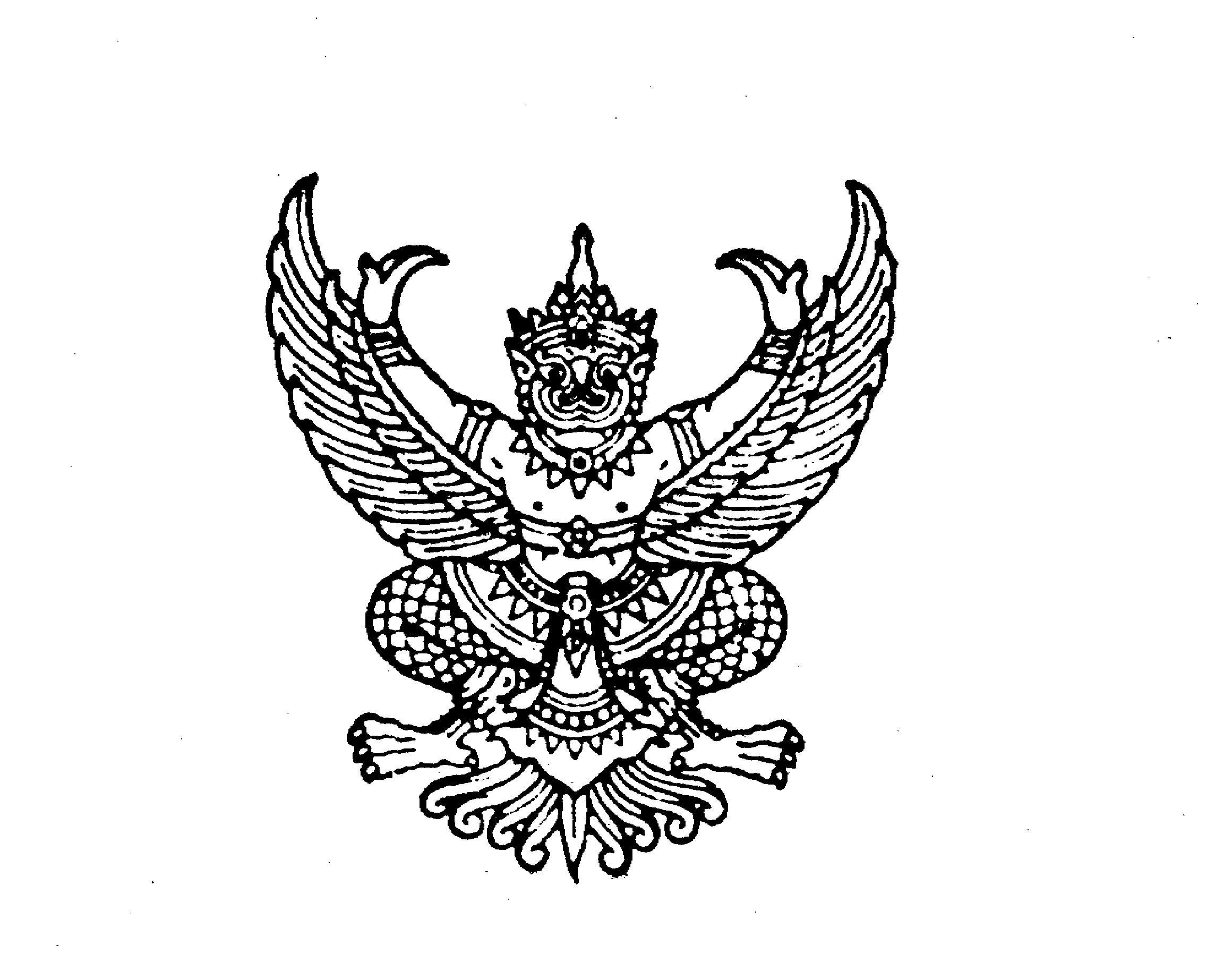 คำสั่งสถานีตำรวจ.........................ที่........../................เรื่อง  แต่งตั้งคณะกรรมการหรือเจ้าหน้าที่คัดแยกประเภทอาวุธปืนของกลางที่ศาลมีคำพากษาสั่งริบของกลางให้ตกเป็นของแผ่นดิน ประจำปี...................-------------------------     สถานีตำรวจ.................... ได้รวบรวมอาวุธปืนของกลางที่ศาลมีคำพากษาสั่งริบของกลางให้ตกเป็นของแผ่นดิน ตั้งแต่เดือน มกราคม ถึง ธันวาคม พ.ศ............ รวมทั้งสิ้น จำนวน...........กระบอก เพื่อดำเนินการทำลายตามคำสั่ง สำนักงานตำรวจแห่งชาติ ที่ 323/2563 ลงวันที่ 18 มิถุนายน 2563 เรื่อง การปฏิบัติเกี่ยวกับอาวุธปืนและเครื่องกระสุนปืนของกลาง      ดังนั้น เพื่อให้การทำลายอาวุธปืนของกลางประจำปี................ เป็นไปด้วยความเรียบร้อย ถูกต้อง จึงแต่งตั้งคณะกรรมการหรือเจ้าหน้าที่คัดแยกประเภทอาวุธปืนของกลาง ดังนี้       1..................................................		เป็นประธานกรรมการ       2..................................................		เป็นกรรมการ       3..................................................		เป็นกรรมการ       4..................................................		เป็นกรรมการ       5..................................................		เป็นกรรมการโดยให้ร่วมกันคัดแยกประเภทอาวุธปืนของกลาง ประจำปี............ ให้แล้วเสร็จภายใน..............วัน นับแต่วันที่ได้รับทราบคำสั่งนี้		สั่ง ณ วันที่.................เดือน.................พ.ศ...............(ลงชื่อ)(.................................)(ตำแหน่ง) หัวหน้าสถานี.......................หมายเหตุ  แบบฟอร์มสามารถปรับเปลี่ยนได้ตามความเหมาะสม			        บันทึกข้อความส่วนราชการ     	    คณะกรรมการคัดแยกประเภทอาวุธปืนของกลาง	         ที่  -				       		         วันที่.................................              เรื่อง   รายงานผลการคัดแยกประเภทอาวุธปืนของกลางประจำปี..............   เรียน  ผกก.สภ...........................1. เรื่องเดิม          คำสั่ง สภ......................... ที่............./............ ลงวันที่...................... แต่งตั้งคณะกรรมการคัดแยกประเภทอาวุธปืนของกลางประจำปี............ โดยให้ดำเนินการให้แล้วเสร็จสิ้นภายใน...............วัน 2. ข้อเท็จจริง    คณะกรรมการคัดแยกฯ ได้ดำเนินการตรวจนับและคัดแยกประเภทอาวุธปืนของกลางประจำปี....... รวมทั้งสิ้น ..................กระบอก แบ่งออกเป็น 3 ประเภท ดังนี้    2.1 ปืนบรรจุปาก ประกอบด้วย  	     - ปืนแก๊ปสั้น 		จำนวน 		กระบอก               - ปืนแก๊ปยาว			จำนวน		กระบอก         2.2 ปืนอัดลม (ไทยประดิษฐ์)	จำนวน 		กระบอก         2.3 ปืนลูกซอง (ไทยประดิษฐ์) ประกอบด้วย               - ปืนลูกซองสั้น 		จำนวน		กระบอก               - ปืนลูกซองยาว		จำนวน		กระบอก			3. ข้อพิจารณา   คณะกรรมการคัดแยกประเภทอาวุธปืนของกลางประจำปี.................ได้ร่วมกันพิจารณาแล้ว เห็นควรทำลายอาวุธปืนของกลางทั้งหมด ตามข้อ 2 รวมทั้งสิ้น............กระบอก เนื่องจากเป็นอาวุธปืนของกลาง ตามคำสั่ง ตร. ที่ 323/2563 ลง 18 มิ.ย. 63 เรื่อง การปฏิบัติเกี่ยวกับอาวุธปืนและเครื่องกระสุนปืนของกลาง ข้อ 3.2       4. ข้อเสนอ      จึงเรียนมาเพื่อโปรดทราบ  (ลงชื่อ)				ประธานกรรมการ ( ................................. )  (ตำแหน่ง)...................................  (ลงชื่อ)				กรรมการ( ................................. )  (ตำแหน่ง).....................................  (ลงชื่อ)				กรรมการ(.................................)  (ตำแหน่ง).....................................หมายเหตุ  แบบฟอร์มสามารถปรับเปลี่ยนได้ตามความเหมาะสม    คำสั่งภูธรจังหวัด......................                                                     ที่........../................เรื่อง  แต่งตั้งคณะกรรมการทำลายอาวุธปืนของกลางที่ศาลมีคำพากษาสั่งริบของกลางให้ตกเป็นของแผ่นดิน ประจำปี..............-------------------------    		 ตามคำสั่ง สถานีตำรวจ....................ที่............/..................ลงวันที่................... แต่งตั้งคณะกรรมการคัดแยกประเภทอาวุธปืนของกลางที่ศาลมีคำพากษาสั่งริบของกลางให้ตกเป็นของแผ่นดิน ประจำปี.............. ซึ่งคณะกรรมการคัดแยกประเภทอาวุธของกลางฯ ได้รายงานผลการคัดแยกประเภทอาวุธปืนของกลางออกเป็น.....................ประเภท ดังนี้ปืนแก๊ปสั้น			จำนวน		กระบอกปืนแก๊ปยาว			จำนวน		กระบอกปืนอัดลม (ไทยประดิษฐ์)	จำนวน		กระบอกปืนลูกซองสั้น (ไทยประดิษฐ์)	จำนวน		กระบอกปืนลูกซองยาว (ไทยประดิษฐ์)	จำนวน		กระบอกอ้างถึง คำสั่งสำนักงานตำรวจแห่งชาติ ที่ 323/2563 ลงวันที่ 18 มิถุนายน 2563 เรื่อง     การปฏิบัติเกี่ยวกับอาวุธปืนและเครื่องกระสุนปืนของกลาง ข้อ 3.2  ดังนั้น เพื่อให้การทำลายอาวุธปืนของกลางดังกล่าวข้างต้น เป็นไปด้วยความเรียบร้อย ถูกต้อง จึงแต่งตั้งคณะกรรมการทำลายอาวุธปืนของกลาง           ประจำปี................ ดังนี้        	1..................................................		เป็นประธานกรรมการ       		2..................................................		เป็นกรรมการ       		3..................................................		เป็นกรรมการ       		4..................................................		เป็นกรรมการ       		5..................................................		เป็นกรรมการโดยให้ดำเนินการตามหนังสือ สำนักงานส่งกำลังบำรุง ที่ 0008.422/ว................ลงวันที่................................ เรื่อง การกำหนดแนวทาง ขั้นตอนและวิธีการทำลายอาวุธปืนของกลาง โดยให้ร่วมกันทำลายอาวุธปืนของกลางประจำปี..............ให้แล้วเสร็จภายใน...............วัน นับแต่วันที่ได้รับทราบคำสั่งนี้ และรายงานผลให้ผู้บังคับการตำรวจภูธรจังหวัด.........................ทราบภายใน 15 วัน นับแต่วันที่ได้ดำเนินการเสร็จสิ้น		สั่ง ณ วันที่.................เดือน.................พ.ศ...............(ลงชื่อ)(.................................)ผู้บังคับการตำรวจภูธรจังหวัด.....................หมายเหตุ  แบบฟอร์มสามารถปรับเปลี่ยนได้ตามความเหมาะสม	                 บันทึกข้อความ             ส่วนราชการ     	    คณะกรรมการทำลายอาวุธปืนของกลาง                       ที่  -				                             วันที่...........................................เรื่อง   รายงานผลการทำลายอาวุธปืนของกลางประจำปี..................   เรียน  ผบก.ภ.จว......................1. เรื่องเดิม          คำสั่ง ภ.จว.......................... ที่............./............ ลงวันที่...................... แต่งตั้งคณะกรรมการทำลายอาวุธปืนของกลางประจำปี............ โดยให้ดำเนินการให้แล้วเสร็จสิ้นภายใน.........วัน 2. ข้อเท็จจริง    คณะกรรมการฯ ได้ดำเนินการทำลายอาวุธปืนของกลางประจำปี.......... รวมทั้งสิ้น...........กระบอก โดยได้ดำเนินการตามคำสั่ง ตร. ที่ 323/2563 ลง 18 มิ.ย. 63 เรื่อง การปฏิบัติเกี่ยวกับอาวุธปืนและเครื่องกระสุนปืนของกลาง ข้อ 3.2 และหนังสือ สกบ. ที่ 0008.422/ว............ลงวันที่....................เรื่อง การกำหนดแนวทาง ขั้นตอนและวิธีการทำลายอาวุธปืนของกลาง 3. ข้อระเบียบ         3.1 คำสั่ง ตร. ที่ 323/2563 ลง 18 มิ.ย. 2563 เรื่อง การปฏิบัติเกี่ยวกับอาวุธปืนและเครื่องกระสุนปืนของกลาง ข้อ 3.2 โดยให้ทำลายอาวุธปืนของกลางให้เสร็จสิ้นก่อนวันที่ 30 ก.ย. ของทุกปี          3.2 แนวทาง ขั้นตอน และวิธีการทำลายอาวุธปืนของกลาง ตามหนังสือ สกบ. ที่ 0008.422/ว............ ลงวันที่.............................4. ข้อพิจารณา   เห็นควรนำเรียน ผบก.ภจว................................รับทราบ ต่อไป      5. ข้อเสนอ      จึงเรียนมาเพื่อโปรดทราบ(ลงชื่อ)				ประธานกรรมการ ( ................................. )(ตำแหน่ง)...................................(ลงชื่อ)				กรรมการ ( ................................. )(ตำแหน่ง).....................................(ลงชื่อ)				กรรมการ ( ................................. )(ตำแหน่ง).....................................(ลงชื่อ)				กรรมการ ( ................................. )(ตำแหน่ง).....................................หมายเหตุ  แบบฟอร์มสามารถปรับเปลี่ยนได้ตามความเหมาะสม